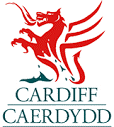 Cais am Ddatgeliad Teledu Cylch Cyfyng (TCC)At sylw: O: Cais Mynediad at Ddata dan Ddeddf Diogelu Data 2018, Atodlen 2, Rhan 1, Paragraff 2Rwy'n gwneud ymholiadau sy'n ymwneud ag:		*(i) Atal a chanfod trosedd;	*(ii) Dal neu erlyn troseddwyr. *(iii) Asesu neu gasglu unrhyw dreth neu doll neu unrhyw waith gorfodi tebyg	                                     * Ticiwch yn ôl y gofyn Rhowch fanylion penodol y drosedd a amheuir neu unrhyw ddiben perthnasol arall pam y gofynnir am y wybodaeth benodol hon. A fyddech cystal â darparu'r data/delweddau TCC canlynol neu unrhyw recordiadau/delweddau eraill ar gyfer y cyfnod(au) amser;Dyddiad:Ffrâm amser:(Defnyddiwch fformat 24 awr) Rhif(au) Camera(Os yn hysbys)	Disgrifiad o’r digwyddiad;Nodwch sut y mae peidio â rhyddhau'r wybodaeth benodol yr ydych wedi gofyn amdani yn debygol o ragfarnu eich ymholiadau/gwneud niwed sylweddol o ran y dibenion datganedig ar gyfer gofyn am y wybodaeth hon. Datganiad:   Caiff unrhyw ddata a roddir ei brosesu yn unol â gofynion Deddf Diogelu Data 2018 a’r Rheoliad Cyffredinol ar Ddiogelu Data ac fe’i prosesir yn unol â’r gofynion hyn.  Cytunwn i ddefnyddio'r data at y diben(ion) a nodir uchod yn unig, ac yn unol â'r Ddeddf, i drin y data yn gyfrinachol ac i ddinistrio'r data'n ddiogel os nad yw'n berthnasol i'r ymchwiliad. Dylai'r ffurflen hon gael ei llofnodi a'i llenwi gan y person sy'n gofyn am y wybodaeth gydag awdurdod digonol. Rhaid i'r swyddog awdurdodi fod ar radd arolygwr yr heddlu neu'n uwch, neu ar gyfer 'Cyrff perthnasol ' eraill, yn uwch swyddog/rheolwr. Os na fydd arolygwr ar gael yn eich lleoliad, byddwn yn derbyn e-bost gan arolygwr (neu swyddog ar radd uwch) yn atodi'r gwaith papur hwn ac yn cadarnhau ei gymeradwyaeth. Swyddog Awdurdodi Cyngor Caerdydd:   Llywodraethu Gwybodaeth i gwblhauGwnewch yn siŵr eich bod wedi dilyn Canllawiau'r Cyngor ar wneud cais am wybodaeth gan gyrff eraill.	Enw 	Llofnod Swydd	DyddiadCyfeirnod Disg        Rhif Log  Dylid cadw'r ffurflen hon am o leiaf 5 mlynedd.  	 Manylion y person sy'n gwneud cais am y wybodaeth a’r awdurdodiad: Manylion y person sy'n gwneud cais am y wybodaeth a’r awdurdodiad: Manylion y person sy'n gwneud cais am y wybodaeth a’r awdurdodiad: Manylion y person sy'n gwneud cais am y wybodaeth a’r awdurdodiad: Manylion y person sy'n gwneud cais am y wybodaeth a’r awdurdodiad: PriflythrennauSwyddLlofnodDyddiadManylion CyswlltFfônManylion CyswlltE-bostManylion CyswlltSefydliadManylion CyswlltCyfeiriadAwdurdodwyd Gan:Enw mewn PriflythrennauLlofnodSwydd / Gradd: